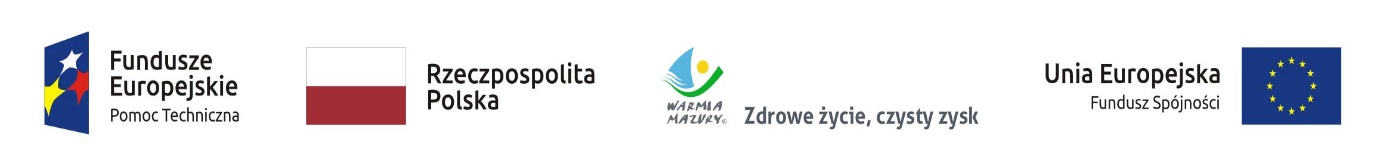  										          Załącznik nr 2KP.V.052.90.2022                                                                                                                                                                                                                                                        ........................................                                                                                                                                                               
    ( miejscowość, data)                                                      FORMULARZ WYKONAWCYDANE WYKONAWCY:Nazwa:                       ……………………………………………………………………………………...Adres:                        ………………………………………………………………………………………Nr telefonu:         ………………………………………………………………………………………Adres e-mail        ………………………………………………………………………………………Dotyczy opracowania i druku ulotki informacyjnej o Sieci Punktów Informacyjnych Funduszy Europejskich w województwie warmińsko-mazurskim.Szacujemy całkowite wykonanie przedmiotu zamówienia, zgodnie ze szczegółowym opisem przedmiotu zamówienia w kwocie:……………………………………………………………….. zł nettoSłownie ……………………………………………………………………………………… zł nettoPodatek VAT stawka: ……….%…………………………………………..          czytelny podpis Wykonawcy lub osoby           
           upoważnionej do reprezentowania